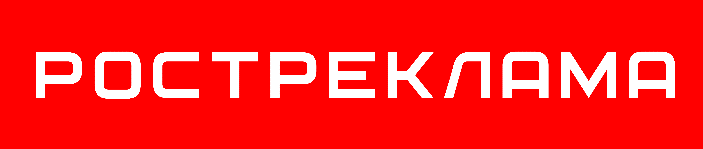 Предлагаем Вашему вниманию информационные стенды у подъездов домов - огромный охват населения города Сочи, что делает этот рекламный носитель самым привлекательным из имеющихся в Сочи. Мы готовы предоставить 750 информационных стендов, расположенные в Центральном, Заречном, Завокзальном, Донском районах. Адресная база постоянно растет, в перспективе и другие районы города Сочи.Информационные стенды обслуживаются нашими сотрудниками два раза в неделю, производится контроль объявлений и уборка несанкционированной рекламы. Предоставляется фотоотчет по выбранному объему. Заказчик вправе выбрать участок или район для размещения его рекламной компании. Образец информационного стенда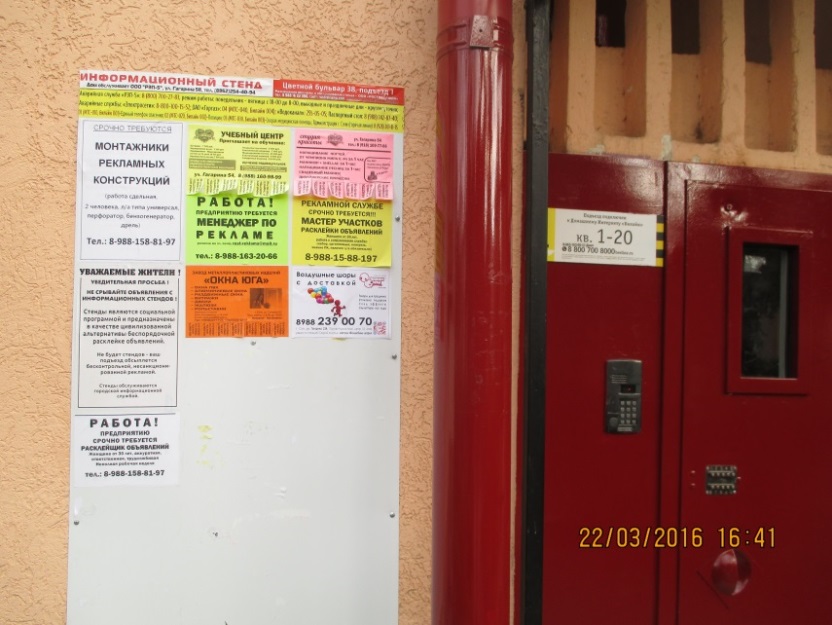 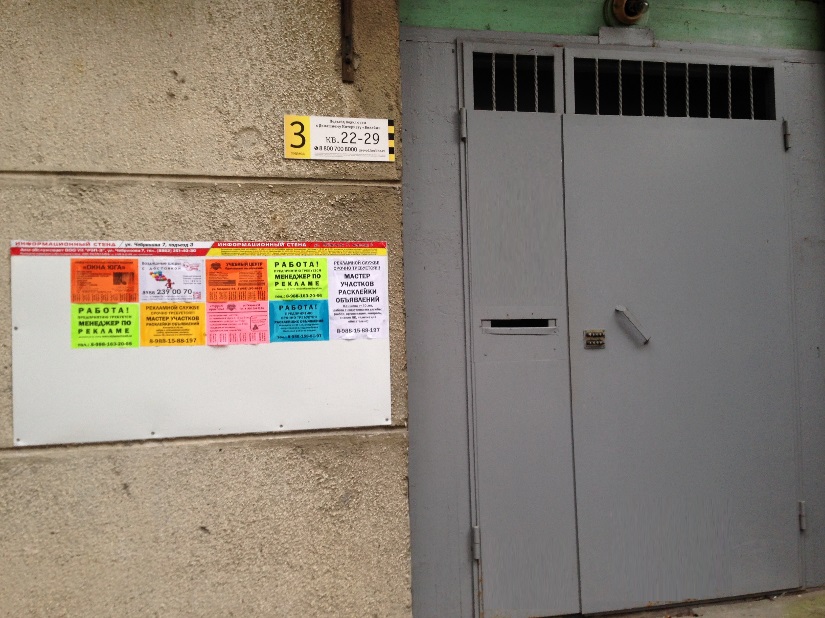 ООО «Ростреклама»г. Сочи, ул. Островского, 37, офис 6Официальный сайт:  www.rostreklama.comэл.почта: rost-reklama@mail.ru
Тел. отдела продаж: 8-988-163-20-66Прайс-лист   
Размещение рекламы на информационно-рекламныхстендах у подъездов жилых домов в г. Сочи                                                      Центральный районА5 форматА4 форматАдресная программа стендову подъездов жилых домов в г. Сочи№Период размещенияЦена за 1 день, руб.  Количество дней размещенияКоличество стендовСумма, руб.Всего11 неделя0,87750420022 недели0,7 14750735033 недели0,621750945041 месяц  0,53075011250№Период размещенияЦена за 1 день руб.Количество дней размещенияКоличество стендовСумма, руб.Всего11 неделя1,47750735022 недели1,1147501155033 недели0,95217501496241 месяц  0,833075018675Участок №1-З (мкрн. Заречный)                                                                                                                              ул. Гагарина, Красноармейская, Цветной бульварУчасток №1-З (мкрн. Заречный)                                                                                                                              ул. Гагарина, Красноармейская, Цветной бульварУчасток №1-З (мкрн. Заречный)                                                                                                                              ул. Гагарина, Красноармейская, Цветной бульварУчасток №1-З (мкрн. Заречный)                                                                                                                              ул. Гагарина, Красноармейская, Цветной бульварУчасток №1-З (мкрн. Заречный)                                                                                                                              ул. Гагарина, Красноармейская, Цветной бульварУчасток №1-З (мкрн. Заречный)                                                                                                                              ул. Гагарина, Красноармейская, Цветной бульварУчасток №1-З (мкрн. Заречный)                                                                                                                              ул. Гагарина, Красноармейская, Цветной бульварУчасток №1-З (мкрн. Заречный)                                                                                                                              ул. Гагарина, Красноармейская, Цветной бульварп/пНаименование улицыНомер дома Номер дома Кол-во стендов (подъездов) Кол-во стендов (подъездов) Кол-во этажейПримечание1Гагарина 23234452Гагарина 25254453Гагарина27272254Гагарина 29А29А4455Гагарина35352236Гагарина38382257Гагарина39392238Гагарина 40402259Гагарина 424233510Гагарина 444433511Гагарина45А45А11312Гагарина 464644513Гагарина474711314Гагарина 484822515Гагарина494911316Гагарина 505044517Гагарина 525233518Гагарина535322319Гагарина 545433520Гагарина 565622521Гагарина 585822521Гагарина 626222522Красноармейская 292933523Красноармейская 29а29а55524Красноармейская 313155525Красноармейская 353566526Красноармейская 363655527Красноармейская 373766528Красноармейская 383866529Красноармейская393955530Красноармейская39А39А55531Красноармейская 404044532Красноармейская41А41А55533Красноармейская 424277534Цветной бульвар 272733535Цветной бульвар313133536Цветной бульвар 343433537Цветной бульвар 353522538Цветной бульвар 363633539Цветной бульвар 383844540Цветной бульвар 424244541Цветной бульвар4444445Итого: Итого: 143143Участок №2-З (мкрн. Заречный)                                                                                                                              ул. Гагарина, Красноармейская, Цветной бульвар, Чайковского,Участок №2-З (мкрн. Заречный)                                                                                                                              ул. Гагарина, Красноармейская, Цветной бульвар, Чайковского,Участок №2-З (мкрн. Заречный)                                                                                                                              ул. Гагарина, Красноармейская, Цветной бульвар, Чайковского,Участок №2-З (мкрн. Заречный)                                                                                                                              ул. Гагарина, Красноармейская, Цветной бульвар, Чайковского,Участок №2-З (мкрн. Заречный)                                                                                                                              ул. Гагарина, Красноармейская, Цветной бульвар, Чайковского,Участок №2-З (мкрн. Заречный)                                                                                                                              ул. Гагарина, Красноармейская, Цветной бульвар, Чайковского,Участок №2-З (мкрн. Заречный)                                                                                                                              ул. Гагарина, Красноармейская, Цветной бульвар, Чайковского,Участок №2-З (мкрн. Заречный)                                                                                                                              ул. Гагарина, Красноармейская, Цветной бульвар, Чайковского,п/пНаименование улицыНомер дома Номер дома Кол-во стендов (подъездов) Кол-во стендов (подъездов) Кол-во этажейПримечание1Гагарина773352Гагарина884453Гагарина12124444Гагарина13132245Гагарина15153356Гагарина15/215/22247Гагарина15/315/32248Гагарина16163359Гагарина171722310Гагарина181822511Гагарина 202022412Гагарина222222313Гагарина242433414Гагарина323222515Красноармейская8822316Красноармейская111133317Красноармейская11А11А11918Красноармейская121266519Красноармейская131344520Красноармейская13Б13Б11921Красноармейская141433422Красноармейская151544523Красноармейская181844524Красноармейская202033525Красноармейская 212144526Красноармейская222222327Красноармейская 232322528Красноармейская 252522529Красноармейская262622330Красноармейская272722531Цветной бульвар111144532Цветной бульвар131333533Цветной бульвар151544534Цветной бульвар171733535Цветной бульвар191933536Цветной бульвар212144537Чайковского22555Итого: Итого: 107107Участок №3-З (мкрн. Заречный)                                                                                                                              ул. Новоселов, Чайковского, Цветной бульварУчасток №3-З (мкрн. Заречный)                                                                                                                              ул. Новоселов, Чайковского, Цветной бульварУчасток №3-З (мкрн. Заречный)                                                                                                                              ул. Новоселов, Чайковского, Цветной бульварУчасток №3-З (мкрн. Заречный)                                                                                                                              ул. Новоселов, Чайковского, Цветной бульварУчасток №3-З (мкрн. Заречный)                                                                                                                              ул. Новоселов, Чайковского, Цветной бульварУчасток №3-З (мкрн. Заречный)                                                                                                                              ул. Новоселов, Чайковского, Цветной бульварУчасток №3-З (мкрн. Заречный)                                                                                                                              ул. Новоселов, Чайковского, Цветной бульварУчасток №3-З (мкрн. Заречный)                                                                                                                              ул. Новоселов, Чайковского, Цветной бульварп/пНаименование улицыНомер дома Номер дома Кол-во стендов (подъездов) Кол-во стендов (подъездов) Кол-во этажейПримечание1Новоселов554452Новоселов 773353Новоселов 7а7а2254Новоселов 11114455Новоселов13133356Чайковского17174457Чайковского19194458Чайковского21212249Чайковского313133510Чайковского333344511Цветной бульвар8822412Цветной бульвар121233513Цветной бульвар141433514Цветной бульвар161633515Цветной бульвар2424223Итого: Итого: 4646Участок №4-З (мкрн. Заречный)                                                                                                                              ул. Красноармейская, Чайковского, Гагарина, Пирогова, Полтавская, ВинограднаяУчасток №4-З (мкрн. Заречный)                                                                                                                              ул. Красноармейская, Чайковского, Гагарина, Пирогова, Полтавская, ВинограднаяУчасток №4-З (мкрн. Заречный)                                                                                                                              ул. Красноармейская, Чайковского, Гагарина, Пирогова, Полтавская, ВинограднаяУчасток №4-З (мкрн. Заречный)                                                                                                                              ул. Красноармейская, Чайковского, Гагарина, Пирогова, Полтавская, ВинограднаяУчасток №4-З (мкрн. Заречный)                                                                                                                              ул. Красноармейская, Чайковского, Гагарина, Пирогова, Полтавская, ВинограднаяУчасток №4-З (мкрн. Заречный)                                                                                                                              ул. Красноармейская, Чайковского, Гагарина, Пирогова, Полтавская, ВинограднаяУчасток №4-З (мкрн. Заречный)                                                                                                                              ул. Красноармейская, Чайковского, Гагарина, Пирогова, Полтавская, ВинограднаяУчасток №4-З (мкрн. Заречный)                                                                                                                              ул. Красноармейская, Чайковского, Гагарина, Пирогова, Полтавская, Винограднаяп/пНаименование улицыНомер дома Номер дома Кол-во стендов (подъездов) Кол-во стендов (подъездов) Кол-во этажейПримечание1Красноармейская446652Красноармейская552233Красноармейская7А7А5554Красноармейская9А9А1195Красноармейская10103346Красноармейская17174447Чайковского334448Чайковского552239Чайковского6644510Чайковского101044411Чайковского131333412Чайковского151522513Чайковского272744414Чайковского292933515Гагарина303022516Гагарина343444517Цюрупы7711418Цюрупы9А9А11419Гуковский101066520Пирогова6А6А111221Пирогова202033522Пирогова34/134/1111223Пирогова34/234/2111224Полтавская19/619/611525Виноградная224/9224/9225Итого: Итого: 7070Участок №1-Ц (мкрн. Центральный)                                                                                                                              ул. Островского, Карла Либкнехта, Роз, Конституции СССР, Парковая, Навагинская, Воровского, ГорькогоУчасток №1-Ц (мкрн. Центральный)                                                                                                                              ул. Островского, Карла Либкнехта, Роз, Конституции СССР, Парковая, Навагинская, Воровского, ГорькогоУчасток №1-Ц (мкрн. Центральный)                                                                                                                              ул. Островского, Карла Либкнехта, Роз, Конституции СССР, Парковая, Навагинская, Воровского, ГорькогоУчасток №1-Ц (мкрн. Центральный)                                                                                                                              ул. Островского, Карла Либкнехта, Роз, Конституции СССР, Парковая, Навагинская, Воровского, ГорькогоУчасток №1-Ц (мкрн. Центральный)                                                                                                                              ул. Островского, Карла Либкнехта, Роз, Конституции СССР, Парковая, Навагинская, Воровского, ГорькогоУчасток №1-Ц (мкрн. Центральный)                                                                                                                              ул. Островского, Карла Либкнехта, Роз, Конституции СССР, Парковая, Навагинская, Воровского, ГорькогоУчасток №1-Ц (мкрн. Центральный)                                                                                                                              ул. Островского, Карла Либкнехта, Роз, Конституции СССР, Парковая, Навагинская, Воровского, ГорькогоУчасток №1-Ц (мкрн. Центральный)                                                                                                                              ул. Островского, Карла Либкнехта, Роз, Конституции СССР, Парковая, Навагинская, Воровского, Горькогоп/пНаименование улицыНомер дома Номер дома Кол-во стендов (подъездов) Кол-во стендов (подъездов) Кол-во этажейПримечание1Островского37376652Карла Либкнехта13135553Роз23232254Роз82829995Конституции СССР882236Конституции СССР10104457Конституции СССР14142238Конституции СССР32324459Парковая343444510Парковая424222311Навагинская 121233912Навагинская 1414221013Воровского 4444414Воровского 181844515Воровского 202044516Воровского 494955517Воровского 585866518Горького3737119Итого:Итого:6969Участок №1-А (мкрн. Ареда, Завокзальный)                                                                                                                              ул. Чебрикова, Невская, Альпийская, пер. ТруноваУчасток №1-А (мкрн. Ареда, Завокзальный)                                                                                                                              ул. Чебрикова, Невская, Альпийская, пер. ТруноваУчасток №1-А (мкрн. Ареда, Завокзальный)                                                                                                                              ул. Чебрикова, Невская, Альпийская, пер. ТруноваУчасток №1-А (мкрн. Ареда, Завокзальный)                                                                                                                              ул. Чебрикова, Невская, Альпийская, пер. ТруноваУчасток №1-А (мкрн. Ареда, Завокзальный)                                                                                                                              ул. Чебрикова, Невская, Альпийская, пер. ТруноваУчасток №1-А (мкрн. Ареда, Завокзальный)                                                                                                                              ул. Чебрикова, Невская, Альпийская, пер. ТруноваУчасток №1-А (мкрн. Ареда, Завокзальный)                                                                                                                              ул. Чебрикова, Невская, Альпийская, пер. ТруноваУчасток №1-А (мкрн. Ареда, Завокзальный)                                                                                                                              ул. Чебрикова, Невская, Альпийская, пер. Труновап/пНаименование улицыНомер дома Номер дома Кол-во стендов (подъездов) Кол-во стендов (подъездов) Кол-во этажейПримечание1Чебрикова 774452Чебрикова 994453Чебрикова 9А9А2254Чебрикова 34344455Чебрикова 36361156Чебрикова 42/142/111127Чебрикова 42/242/211128Невская224459Невская4444510Невская101055511Невская141466512Невская161666513Невская21А21А22514Туапсинская9/19/111515Туапсинская9/29/222916Альпийская151566517Альпийская31А31А66518Альпийская333355519Альпийская33А33А44520Альпийская353555521Альпийская393944522пер. Трунова4466523пер. Трунова5555524пер. Трунова7А7А11525пер. Грузинский111112Итого:Итого:9090Участок №2-А (мкрн. Ареда)                                                                                                               ул. Дагомысская, переулок Дагомысский, ЧебриковаУчасток №2-А (мкрн. Ареда)                                                                                                               ул. Дагомысская, переулок Дагомысский, ЧебриковаУчасток №2-А (мкрн. Ареда)                                                                                                               ул. Дагомысская, переулок Дагомысский, ЧебриковаУчасток №2-А (мкрн. Ареда)                                                                                                               ул. Дагомысская, переулок Дагомысский, ЧебриковаУчасток №2-А (мкрн. Ареда)                                                                                                               ул. Дагомысская, переулок Дагомысский, ЧебриковаУчасток №2-А (мкрн. Ареда)                                                                                                               ул. Дагомысская, переулок Дагомысский, ЧебриковаУчасток №2-А (мкрн. Ареда)                                                                                                               ул. Дагомысская, переулок Дагомысский, ЧебриковаУчасток №2-А (мкрн. Ареда)                                                                                                               ул. Дагомысская, переулок Дагомысский, Чебриковап/пНаименование улицыНомер дома Номер дома Кол-во стендов (подъездов) Кол-во стендов (подъездов) Кол-во этажейПримечание1Дагомысская77112Дагомысская88663Дагомысская8А8А334Дагомысская11/111/1115Дагомысская11/211/2116Дагомысская2222227Дагомысская28А28А448Дагомысская3030449переулок Дагомысский552210переулок Дагомысский995511переулок Дагомысский10104412переулок Дагомысский11112213переулок Дагомысский17174414Чебрикова 50502215Чебрикова48/148/11116Чебрикова48/248/211Итого:Итого:4343Участок №1-Д (мкрн. Донская)                                                                                                                              ул. Донская, переулок Строительный (нечетная сторона)Участок №1-Д (мкрн. Донская)                                                                                                                              ул. Донская, переулок Строительный (нечетная сторона)Участок №1-Д (мкрн. Донская)                                                                                                                              ул. Донская, переулок Строительный (нечетная сторона)Участок №1-Д (мкрн. Донская)                                                                                                                              ул. Донская, переулок Строительный (нечетная сторона)Участок №1-Д (мкрн. Донская)                                                                                                                              ул. Донская, переулок Строительный (нечетная сторона)Участок №1-Д (мкрн. Донская)                                                                                                                              ул. Донская, переулок Строительный (нечетная сторона)Участок №1-Д (мкрн. Донская)                                                                                                                              ул. Донская, переулок Строительный (нечетная сторона)Участок №1-Д (мкрн. Донская)                                                                                                                              ул. Донская, переулок Строительный (нечетная сторона)п/пНаименование улицыНаименование улицыНомер дома Кол-во стендов (подъездов) Кол-во стендов (подъездов) Кол-во этажейПримечание1ДонскаяДонская11А3352ДонскаяДонская15А1153ДонскаяДонская172254ДонскаяДонская17А6655ДонскаяДонская191156ДонскаяДонская274457ДонскаяДонская293358ДонскаяДонская29А5559ДонскаяДонская29Б55510ДонскаяДонская3344511ДонскаяДонская3544512ДонскаяДонская3933513ДонскаяДонская4155514переулок Строительныйпереулок Строительный144515переулок Строительныйпереулок Строительный544516переулок Строительныйпереулок Строительный622517переулок Строительныйпереулок Строительный844518переулок Строительныйпереулок Строительный722519переулок Строительныйпереулок Строительный911520переулок Строительныйпереулок Строительный1111521переулок Строительныйпереулок Строительный1211522переулок Строительныйпереулок Строительный18335Итого:6868Участок №2-Д (мкрн. Донская)                                                                                                                              ул. Донская, переулок Донской, Чехова (четная сторона)Участок №2-Д (мкрн. Донская)                                                                                                                              ул. Донская, переулок Донской, Чехова (четная сторона)Участок №2-Д (мкрн. Донская)                                                                                                                              ул. Донская, переулок Донской, Чехова (четная сторона)Участок №2-Д (мкрн. Донская)                                                                                                                              ул. Донская, переулок Донской, Чехова (четная сторона)Участок №2-Д (мкрн. Донская)                                                                                                                              ул. Донская, переулок Донской, Чехова (четная сторона)Участок №2-Д (мкрн. Донская)                                                                                                                              ул. Донская, переулок Донской, Чехова (четная сторона)Участок №2-Д (мкрн. Донская)                                                                                                                              ул. Донская, переулок Донской, Чехова (четная сторона)Участок №2-Д (мкрн. Донская)                                                                                                                              ул. Донская, переулок Донской, Чехова (четная сторона)п/пНаименование улицыНомер дома Номер дома Номер дома Кол-во стендов (подъездов) Кол-во этажейПримечание1Донская525252452Донская585858553Донская606060454Донская626262655Донская848484656Донская868686457Донская888888458Донская909090459Донская9292924510Донская9494944511Донская9898986512Донская98А98А98А4513Донская1021021025514Донская1041041044515Донская1061061065516переулок Донской2020205517переулок Донской2222226518переулок Чехова9994519Чехова5554520Чехова1919191521Чехова2626267522Чехова2929294523Чехова3131312524Чехова3333331525Чехова4848484926Чехова5252524927Чехова52А52А52А2928Чехова54545419Итого:Итого:Итого:114Итого общее:Итого общее:Итого общее:750